Issue:  Too many threads opened but not closed.I have been observing many threads started especially timer threads and not getting cosed..they are running into thousands in production..please see the screen shot below. Impact:Even without many users the number of threads and the base Java Heap memory is increasing even there is no much load on the system. Analysis:Verified from forum and Jboss support site, this is a bug which was fixed and they released a jar file for this.Many recommendations is to upgrade to the latest JBoss 5.1 server which includes lot of fixes and also better memory management etc.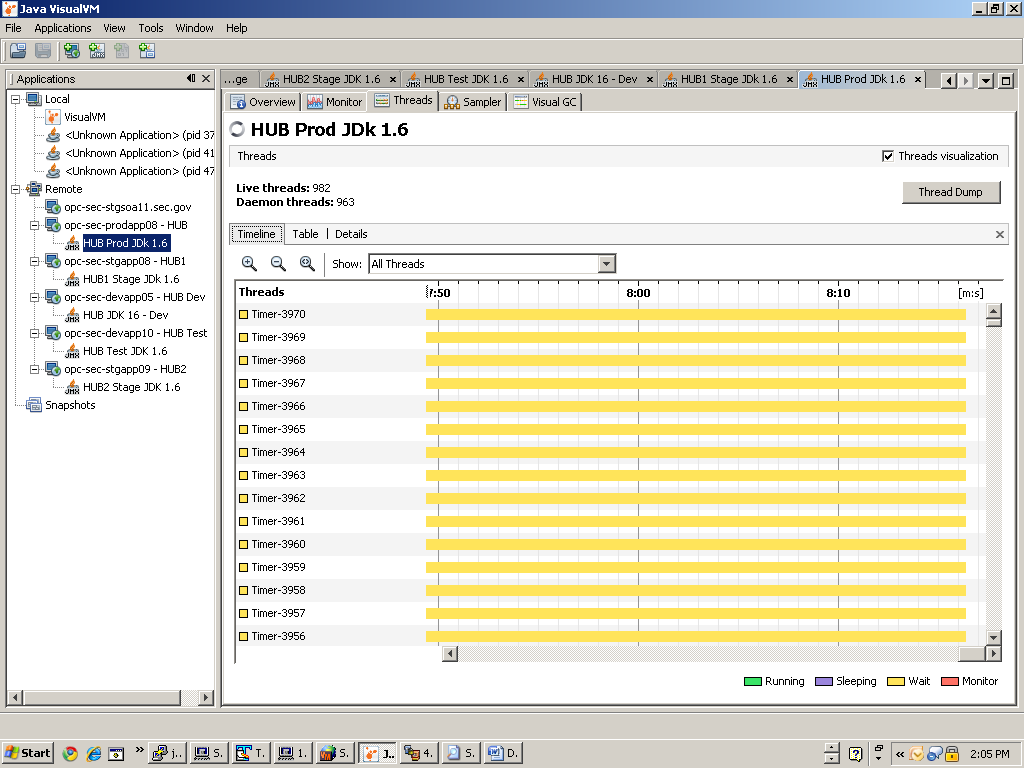 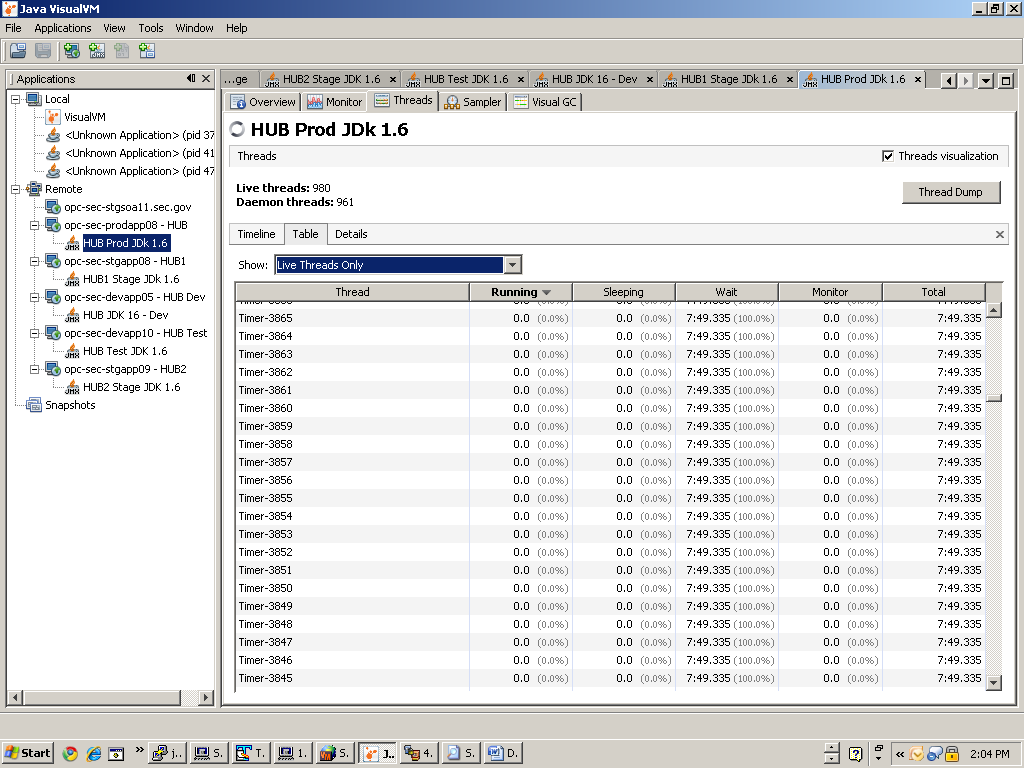 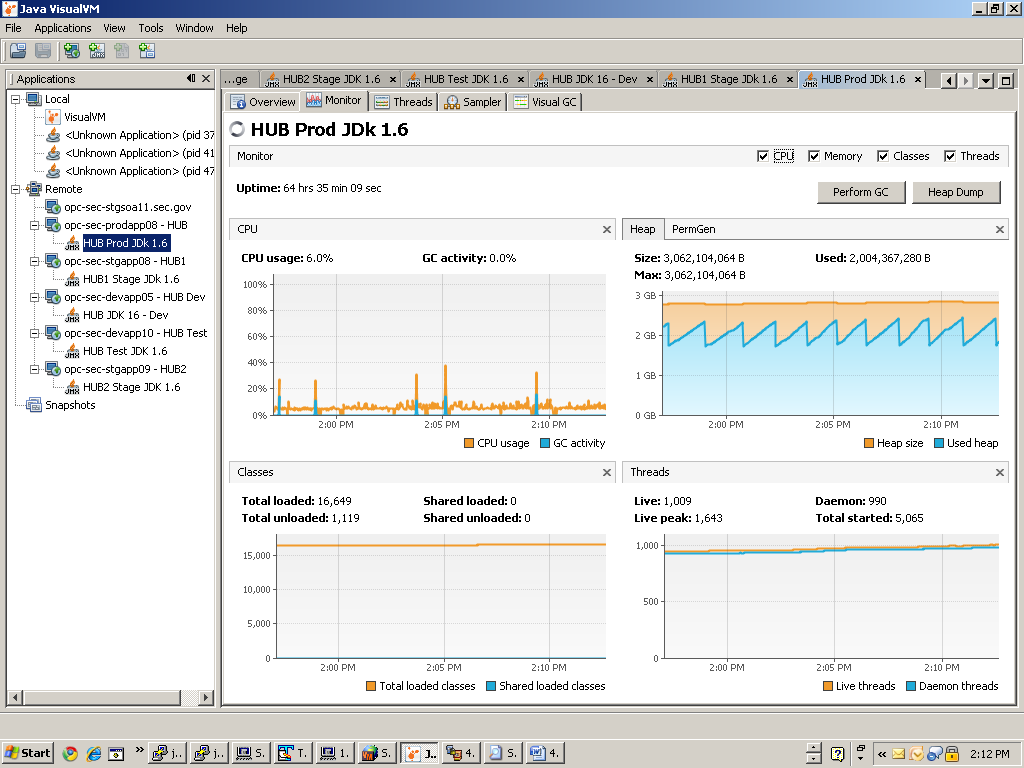 References:http://community.jboss.org/message/561104http://www.coderanch.com/t/523248/JBoss/Somany-Timer-Threads-creating-Jbosshttps://issues.jboss.org/browse/JBREM-1005http://www.jboss.com/index.html?module=bb&op=viewtopic&t=138074